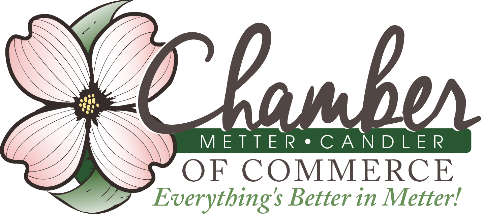 FARM FAMILY OF THE YEAR AWARDSponsored by the Chamber of Commerce Agri-business Committee 2018 Official Entry FormPURPOSE The Metter-Candler Chamber of Commerce Agri-business Committee is selecting and honoring a farm family who best represents farming and ranching and the spirit of agriculture in Candler County. ELIGIBILITY The recipients must be actively engaged in farming with the majority of income derived from production agriculture. Deadline for this year is September 7, 2018. HOW TO ENTER Family is to complete this entry form. The entry must be typed or in clear print. It can be emailed to victoria@betterinmetter.com or mailed to the Metter-Candler Chamber of Commerce c/o Farm Family Entries, P.O. Box 497, Metter, GA 30459. Call Victoria Gaitten at 912-685-2159 or Jason Grimes at 912-687-5478 with questions regarding the award or entry process. SELECTION PROCESS Judges will be chosen by the Chamber Agri-business Committee and from the regional agri-business community and a winner will be selected from the entries received. AWARD PRESENTATION The Farm Family of the Year Award will be presented during the Candler County Harvest/Arts Festival to be held on September 22, 2018 in Downtown Metter. PERSONAL INFORMATION for nomination: Farm Name __________________________________________________________________Owner Name ______________________________________________________________________Address:__________________________________________________________________Cell: _____________________Home Phone: ____________________________________email:____________________________________________________________________Number of Years In Farming: ______________________________________________________________ Other family members involved (parents, siblings, cousins, etc.): __________________________________________________________________________________________________________________________________________________ Children involved in operation: _________________________________________________________________________FARMING HISTORY Example: What year did your farming operation begin? What type of operation did it start out as? Was it owned, rented and how was it managed, etc.? _________________________________________________________________________ _________________________________________________________________________ _________________________________________________________________________ _________________________________________________________________________ _________________________________________________________________________ _________________________________________________________________________ _________________________________________________________________________ CURRENT OPERATION Example: Describe your operation (crops, livestock and other enterprises). __________________________________________________________________________________________________________________________________________________________________________________________________________________________ _________________________________________________________________________ _________________________________________________________________________ GOAL SETTING Example: List goals you have established, such as to increase yields by 15 percent by using different types of seed, making more efficient use of the land, or increased weight gains in livestock, etc. __________________________________________________________________________________________________________________________________________________COMMUNITY INVOLVEMENT Example: Describe involvement in community: 